Kingsmeadows Nursery (Peebles) Ltd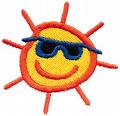 Food Allergies, Intolerances and Preferences PolicyOur setting is a nut free setting and we make all new parents/carers fully aware of this during their settling- in process. We undertake to provide food for all children including children with all allergies, intolerances and preferences. We record all details of children’s allergies, intolerances and preferences on our software booking system and print off reports monthly which are circulated to all rooms in the setting. Any changes to children’s information which happen during each month are recorded and circulated immediately. We have a whiteboard in our kitchen where the staff from each room write up each day the total numbers of children in their room and specify any children who have allergies, intolerances or preferences. We also have, in our kitchen, individual cards made up for each child who has an allergy, intolerance or preference. The cards have the child’s picture on them, their name, date of birth, the room they attend, and the detail of their food requirements. Reviewed January 2022